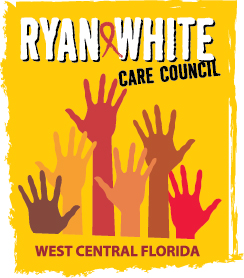 WEST CENTRAL FLORIDA RYAN WHITE CARE COUNCILRESOURCE PRIORITIZATION AND ALLOCATION RECOMMENDATIONS SUNCOAST HOSPICE, CLEARWATERTHURSDAY, DECEMBER 7, 201711:00 A.M. – 12:30 P.M.	MINUTES CALL TO ORDERThe meeting was called to order by Dave Konnerth, Chair at 11:02 a.m.  ATTENDANCEMembers Present: David Konnerth, Nolan Finn, Charlie Hughes, Lisa Condor, Marilyn Merida, Elizabeth Rugg, Ginny Boucher, Joy Winheim, Priya RajkumarMembers Absent: Carla Baity, Roberta Lambert, Nicole Kish, Jim RothGuests Present: Adrianne Emanuel Recipient Staff Present: Dorinda Seth, Aubrey ArnoldLead Agency Staff Present: Floyd EgnerHealth Council Staff Present: Lisa Nugent, Naomi Ardjomand-KermaniCHANGES TO AGENDANone.ADOPTION OF MINUTESThe minutes for November 9, 2017 were approved (M: Hughes, S: Merida).  CARE COUNCIL REPORTThe Care Council did not meet during the month of December.PART B REPORTMembers reviewed the AAM report and its results from providers, Care Council members, and RPARC members.  Members reviewed recommendations for improvement and voted unanimously to send this document to Care Council.(M: Hughes, S: Merida)PART B EXPENDITURE REPORTFloyd Egner reported that CareWare will be discontinued in April 2019.  Monitoring is in progress for Part B and the budget is running close to 100% spent, thus they are on target.PART A EXPENDITURE REPORTAubrey Arnold announced that there will be $100,000 left in grant as long as everything spends out as planned.  Monitoring is almost completed for Part A.PART A RE-ALLOCATIONS FY 17-18Members reviewed allocation recommendations for Part A’s Funding Year (FY) 2017-2018 based on surveys and unmet need.  Arnold recommends increases to contracts and discussed logic to recommendations.  Members raised questions regarding the decrease in funding for mental health and substance abuse line items and Arnold agreed to find out reasoning and report back to members.  Members requested access to population data and Aubrey agreed to send to members.RECIPIENT UPDATEAubrey Arnold would like a utility mechanism for systems to be able to communicate with one another as well as access information from one another.In regards to the Request for Applications (RFA) only 1 grievance was filed and Part A expects that this will be resolved.  Arnold expects that new contracts will be presented in February 2018 and Arnold thanked RFA scorers in the room.COMMUNITY INPUT/ ANNOUNCEMENTS Providers reported that there is an influx of people enrolling in the marketplace.  Co-Chair, Nolan Finn, thanks service providers for navigating people through the Affordable Care Act (ACA) system.ADJOURNMENT There being no further business to come before the committee, the meeting was adjourned at 11:44 am. 